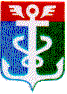 РОССИЙСКАЯ ФЕДЕРАЦИЯПРИМОРСКИЙ КРАЙКОНТРОЛЬНО-СЧЕТНАЯ ПАЛАТА
 НАХОДКИНСКОГО ГОРОДСКОГО ОКРУГА692900. Приморский край, г. Находка, Находкинский пр-т,14тел.(4236) 69-22-91 факс (4236) 74-79-26 E-mail: ksp@ksp-nakhodka.ruЗАКЛЮЧЕНИЕна проект постановления администрации Находкинского городского округа«О внесении изменений в муниципальную программу «Развитие жилищно- коммунального хозяйства и создание комфортной среды обитания населения в НГО» на 2015 – 2017 годы» (утверждена постановлением администрации Находкинского городского округа от 29.08.2014 года №1606)  16  июня 2016 года			                                                    г. НаходкаЗаключение Контрольно-счетной палаты Находкинского городского округа (далее КСП НГО) на проект постановления администрации Находкинского городского округа «О внесении изменений в муниципальную программу «Развитие жилищно- коммунального хозяйства и создание комфортной среды обитания населения в НГО» на 2015 – 2017 годы (далее – проект постановления, проект) подготовлено в соответствии с Бюджетным кодексом Российской Федерации (далее – Бюджетный кодекс, БК РФ), Решением о бюджетном процессе в Находкинском городском округе  от 30.10.2013г. № 265-НПА (далее – Решение о бюджетном процессе), Решением о Контрольно-счетной палате Находкинского городского от 30.10.2013г № 264-НПА.Настоящее Заключение на  изменения  (проект постановления администрации НГО)  в  указанную муниципальную программу, подготовлено председателем КСП НГО Гончарук Т.А. на основании обращения заместителя главы администрации  Находкинского городского округа от 15.06.2016 года № 1-31-1444 и  распоряжения председателя Контрольно-счетной палаты НГО от  10.05.2016 года № 42-Р.При подготовке настоящего заключения дополнительно использованы следующие нормативные документы: Федеральный закон от 06.10.2003 № 131-ФЗ "Об общих принципах организации местного самоуправления в Российской Федерации" (далее - Федеральный закон № 131-ФЗ);  ст. 35,48 Устава Находкинского городского округа; постановление администрации Находкинского городского округа  от 28.09.2015 года № 1316 «О порядке принятия решений о разработке, формировании и реализации муниципальных программ в НГО» (далее – Порядок принятия решений о разработке, формирования и  реализации муниципальных программ).Целью внесения изменений в   указанную Программу (подготовка проекта постановления) является:  -  перераспределение бюджетных ассигнований, утвержденных на выполнение муниципальной программы «Развитие жилищно – коммунального хозяйства и создание комфортной среды обитания населения НГО» на 2015 – 2017 гг.» путем внесения изменений   в подпрограмму «Развитие систем коммунальной инфраструктуры НГО на 2016 – 2017 годы» (Приложениее1 к подпрограмме). Ответственным исполнителем муниципальной программы является   управление жилищно – коммунального хозяйства администрации Находкинского городского округа, соисполнителем – управление  благоустройства администрации Находкинского городского округа.                               Рассмотрев проект постановления администрации Находкинского городского округа «О внесении изменений в муниципальную программу «Развитие жилищно- коммунального хозяйства и создание комфортной среды обитания населения в НГО» на 2015 – 2017 годы», подпрограмму «Развитие систем коммунальной инфраструктуры НГО на 2016 – 2017 годы» (Приложениее1 к подпрограмме), Контрольно-счетная палата отмечает:1. При  внесении изменений в программу (подпрограмму), в части изменения бюджетных ассигнований на мероприятия подпрограммы,  проект  постановления содержит сведения о  дополнении  подпрограммы мероприятием:- восстановление ливневой канализации в районе дома № 11 по ул. Красноармейской в городе Находка на сумму 500,00 тыс. рублей. Средства бюджета НГО на указанное мероприятие,   получены в связи  с  экономией  (517,600) тыс. рублей  при проведении аукциона на мероприятие указанной подпрограммы – «оценка запасов питьевых  вод по результатам мониторинга на водозаборе на р. Хмыловка,  пос. Врангель».Соответственно, изменения касаются и объема бюджетных ассигнований на  выполнение мероприятия указанной подпрограммы – «оценка запасов питьевых  вод по результатам мониторинга на водозаборе на р. Хмыловка,  пос. Врангель» с 1 000,000 тыс. рублей до 500,000 рублей.2. Пояснительная записка, предоставленная к проекту постановления не содержит сведений  о влиянии указанных изменений  на показатели (индикаторы) и  ожидаемые конечных результаты реализации муниципальной Программы (подпрограммы).В рамках экспертизы предоставленного  проекта постановления  администрации НГО, Контрольно – счетная палата полагает целесообразным:- при подготовке указанного проекта постановления, учесть  рекомендации  Контрольно – счетной палаты, изложенные в Заключении.Председатель Контрольно – счетной палаты Находкинского городского округа                                                 Т.А. Гончарук